АДМИНИСТРАЦИЯ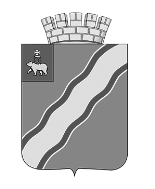 ГОРОДА КРАСНОКАМСКАПОСТАНОВЛЕНИЕ14.03.2019                                                                                                   № 213-п Об утверждении Порядка выдачи разрешения представителем нанимателя (работодателем) муниципальному служащему администрации города Краснокамска и отраслевого (функционального) органа с правом юридического лица на участие в управлении некоммерческими организациями на безвозмездной основе в качестве единоличного исполнительного органа или вхождения в состав их коллегиальных органовВ соответствии с пунктом 3 части 1 статьи 14 Федерального закона от 02 марта 2007 г. № 25-ФЗ «О муниципальной службе в Российской Федерации администрация города КраснокамскаПОСТАНОВЛЯЕТ:1. Утвердить прилагаемый Порядок выдачи разрешения представителем нанимателя (работодателем) муниципальному служащему администрации города Краснокамска и отраслевого (функционального) органа с правом юридического лица на участие в управлении некоммерческими организациями на безвозмездной основе в качестве единоличного исполнительного органа или вхождения в состав их коллегиальных органов.2. Отделу по общим вопросам, муниципальной службе и кадрам администрации города Краснокамска (А.В.Благиных) ознакомить муниципальных служащих администрации города Краснокамска с настоящим постановлением под роспись.3. Руководителям отраслевых (функциональных) органов администрации города Краснокамска ознакомить муниципальных служащих функциональных органов администрации города Краснокамска с настоящим постановлением под роспись.4. Постановление подлежит опубликованию в специальном выпуске «Официальные материалы органов местного самоуправления Краснокамского городского округа» газеты «Краснокамская звезда» и размещению на официальном сайте Краснокамского городского округа в сети Интернет krasnokamsk.ru.5. Контроль за исполнением настоящего постановления возложить на руководителя аппарата администрации города Краснокамска О.С. Жернакову.Глава города Краснокамска -глава администрации города Краснокамска                                                                                 И.Я. БыкаризБлагиных А.В.4-49-01УТВЕРЖДЕНпостановлением администрациигорода Краснокамскаот 14.03.2019 № 213-пПОРЯДОКвыдачи разрешения представителем нанимателя (работодателем) муниципальному служащему администрации города Краснокамска и отраслевого (функционального) органа с правом юридического лица на участие в управлении некоммерческими организациями на безвозмездной основе в качестве единоличного исполнительного органа или вхождения в состав их коллегиальных органов (далее - Порядок)1. Настоящий Порядок разработан в целях исполнения Федерального закона от 02.03.2007 № 25-ФЗ «О муниципальной службе в Российской Федерации» и определяет процедуру выдачи представителем нанимателя (работодателем) разрешения муниципальному служащему администрации города Краснокамска и отраслевого (функционального) органа с правом юридического лица на участие в управлении некоммерческими организациями на безвозмездной основе в качестве единоличного исполнительного органа или вхождения в состав их коллегиальных органов (далее - разрешение).2. Муниципальный служащий не вправе заниматься предпринимательской деятельностью лично или через доверенных лиц, участвовать в управлении коммерческой организацией или в управлении некоммерческой организацией (за исключением участия в управлении политической партией; участия на безвозмездной основе в управлении органом профессионального союза, в том числе выборным органом первичной профсоюзной организации, созданной в администрации города Краснокамска, аппарате Территориальной избирательной комиссии Краснокамского городского округа; участия в съезде (конференции) или общем собрании иной общественной организации, жилищного, жилищно-строительного, гаражного кооперативов, товарищества собственников недвижимости; участия на безвозмездной основе в управлении указанными некоммерческими организациями (кроме политической партии и органа профессионального союза, в том числе выборного органа первичной профсоюзной организации, созданной в администрации города Краснокамска, аппарате Территориальной избирательной комиссии Краснокамского городского округа) в качестве единоличного исполнительного органа или вхождения в состав их коллегиальных органов управления с разрешения представителя нанимателя (работодателя), которое получено в порядке, установленном муниципальным правовым актом), кроме представления на безвозмездной основе интересов муниципального образования «Краснокамский городской округ» в органах управления и ревизионной комиссии организации, учредителем (акционером, участником) которой является муниципального образования «Краснокамский городской округ», в соответствии с муниципальными правовыми актами, определяющими порядок осуществления от имени муниципального образования «Краснокамский городской округ» полномочий учредителя организации или управления находящимися в муниципальной собственности акциями (долями участия в уставном капитале); иных случаев, предусмотренных федеральными законами.3. Муниципальный служащий обязан обратиться к представителю нанимателя (работодателю) с заявлением о разрешении ему участвовать на безвозмездной основе в управлении некоммерческими организациями, указанными в пункте 2 настоящего Порядка (за исключением политических партий) (далее – некоммерческая организация) в качестве единоличного исполнительного органа или вхождения в состав их коллегиальных органов управления.4. Заявление оформляется муниципальным служащим в письменном виде и передается руководителю отраслевого (функционального) органа администрации города Краснокамска, в котором он замещает должность муниципальной службы. Руководитель отраслевого (функционального) органа администрации города Краснокамска обязан незамедлительно передать полученное заявление в отношении муниципальных служащих, для которых представителем нанимателя (работодателем) является глава города Краснокамска - глава администрации города Краснокамска в отдел по общим вопросам, муниципальной службе и кадрам, а в отношении муниципальных служащих отраслевого (функционального) органа администрации города Краснокамска, работнику, на которого возложены функции кадровой работы в отраслевом (функциональном) органе администрации города Краснокамска (далее - кадровая служба).5. Кадровая служба обеспечивает:- регистрацию заявлений путем внесения записей в журнал регистрации;- передачу зарегистрированных заявлений на рассмотрение представителю нанимателя.6. В случае если муниципальный служащий не имеет возможности передать заявление лично, оно может быть направлено в адрес представителя нанимателя заказным письмом с уведомлением и описью вложения.7. В случае поступления заказного письма в адрес представителя нанимателя оно подлежит передаче в кадровую службу для регистрации.8. В заявлении указываются следующие сведения:- фамилия, имя, отчество муниципального служащего;- замещаемая должность муниципальной службы с указанием отраслевого (функционального) органа администрации города Краснокамска;- наименование, юридический и фактический адрес, ИНН, сфера деятельности некоммерческой организации, в управлении которой планирует участвовать муниципальный служащий;- характер участия муниципального служащего в управлении некоммерческой организацией (единолично или в составе исполнительного органа);- иные сведения, которые муниципальный служащий считает необходимым сообщить;- дата представления заявления;- подпись муниципального служащего и контактный телефон.К заявлению должны быть приложены все имеющиеся документы, подтверждающие некоммерческий характер деятельности организации.9. Заявление регистрируется сотрудниками кадровой службы в день поступления.10. Регистрация заявлений производится в журнале учета заявлений о выдаче муниципальному служащему администрации города Краснокамска и отраслевого (функционального) органа администрации города Краснокамска с правом юридического лица разрешения на участие в управлении некоммерческими организациями на безвозмездной основе в качестве единоличного исполнительного органа или вхождения в состав их коллегиальных органов, листы которого должны быть пронумерованы, прошнурованы и скреплены подписью кадровой службы и печатью.11. На заявлении ставится отметка о его поступлении, в которой указываются дата поступления и входящий номер.12. После регистрации заявления в журнале регистрации оно передается на рассмотрение представителю нанимателя не позднее рабочего дня, следующего за днем регистрации.13. Представитель нанимателя рассматривает поступившее заявление и принимает решение о выдаче муниципальному служащему администрации города Краснокамска и отраслевого (функционального) органа администрации города Краснокамска с правом юридического лица разрешения на участие в управлении некоммерческой организацией на безвозмездной основе в качестве единоличного исполнительного органа или вхождения в состав их коллегиальных органов либо отказе в выдаче такого разрешения в случае возможности возникновения у муниципального служащего личной заинтересованности при его участии в управлении некоммерческой организацией на безвозмездной основе в качестве единоличного исполнительного органа или вхождения в состав их коллегиальных органов, которая может привести к конфликту интересов.Приложение 1к Порядку выдачи разрешения представителемнанимателя (работодателем) муниципальному служащему администрации города Краснокамска и отраслевого (функционального) органа с правом юридического лица на участие в управлении некоммерческими организациями на безвозмездной основе в качестве единоличного исполнительного органа или вхождения в состав их коллегиальных органов__________________________________________________(наименование должности и ФИО руководителя ОМСУ – представителя нанимателя)__________________________________________________ __________________________________________________                                                                                                                            (Ф.И.О., должность муниципального служащего)Заявлениео разрешении участвовать на безвозмездной основев управлении некоммерческой организациейЯ,______________________________________________________________________________________________________________________________________       (ФИО, должность муниципального служащего с указанием отраслевого органа администрации)прошу разрешить   участвовать в управлении некоммерческой организацией ____________________________________________________________________________________________________________________________________________(наименование, юридический  и фактический адрес, ИНН, сфера деятельности некоммерческой организации)____________________________________________________________________________________________________________________________________________(характер участия муниципального служащего в управлении некоммерческой организацией (единолично или в составе исполнительного органа)Дата__________________                               Подпись________________Контактный телефон_______________Заявление зарегистрировано в журнале регистрации_____________________г.  за №___________________________________________________________                      (ФИО ответственного лица)К заявлению должны быть приложены все имеющиеся документы, подтверждающие некоммерческий характер деятельности организацииПриложение 2к Порядку выдачи разрешения представителемнанимателя (работодателем) муниципальному служащему администрации города Краснокамска и отраслевого (функционального) органа с правом юридического лица на участие в управлении некоммерческими организациями на безвозмездной основе в качестве единоличного исполнительного органа или вхождения в состав их коллегиальных органовЖУРНАЛучета заявлений о выдаче муниципальному служащему администрации города Краснокамска и отраслевого (функционального) органа с правом юридического лица разрешения на участие в управлении некоммерческими организациями на безвозмездной основе в качестве единоличного исполнительного органа или вхождения в состав их коллегиальных органов№ п/пНомер, дата заявленияСведения о муниципальном служащем, направившем заявлениеСведения о муниципальном служащем, направившем заявлениеСведения о муниципальном служащем, направившем заявлениеКраткое содержание заявленияФИО лица, принявшего заявление№ п/пНомер, дата заявленияФ.И.О.ДолжностьКонтактный номер телефонаКраткое содержание заявленияФИО лица, принявшего заявление1234567